           Mallard Creek Optimist Club Member Application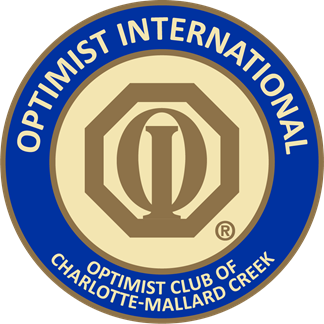 Annual DuesNew Members – $100 per personReturning Members - $85 per personUnder Thirty Years Old $30.00 a person Active College Students: $23.00Name_______________________________ _______________________________________________Address______________________________City___________________State___________Zip______ Phone # Home_______________________________Cell_____________________________________Email_______________________________________________________________________________Birthdate________________Sponsor (club member who recommended you) ___________________________________________All children in family, up to age 18 (still in school) are automatically enrolled in our Jr. Optimist Program. We meet monthly (every 3rd Sunday) 6:30pm at Dave & Busters at Concord Mills, Concord NC.***Buffet is FREE to all adult members at monthly meetings.***Children can eat off the buffet for $5.00 each or can order off the menu at your cost.Mail your application and payment to:MCOC: c/o8611 Concord Mills Blvd. #458 Concord, NC 28027Mission Statement:By Providing Hope and Positive Vision, Optimists bring out the Best in Kids,The Communities and Themselves.